Povrchy a objemy hranolu, kvádru, krychle a jehlanuObjem krychle je a) 216 cm3;  b) 0,512 m3, c) 8 dm3. Vypočítej povrch této krychle.( a) 216 cm2, b) 3,84 m2, c) 24 dm2)Povrch krychle je a) 600 cm2;  b) 0,54 m2, c) 150 dm2. Vypočítej délku hrany této krychle.(a) 10 cm, b) 0,3 m, c) 5 dm)Dvě nádoby tvaru krychle o hranách 0,7 m a 0,9 m nahraďte jedinou ve tvaru krychle tak, aby měla stejný objem jako obě původní dohromady. Jaká bude délka její hrany?(1,023 m)Vypočítejte hmotnost kvádru o rozměrech 15 cm, 7,5 cm a 10 0cm vyrobeného a) z dubového dřeva o hustotě 800 kg.m-3, b) ze smrkového dřeva o hustotě 550 kg.m-3.( a) 0,9 kg; b) 0,6 kg)Povrch kvádru je 1 714 cm2, hrany podstavy mají délku 25 cm a 14 cm. Vypočítejte obsah jeho pláště.(1014 cm2)Zděný pilíř obdélníkového průřezu s rozměry 51 cm a 77 cm má výšku 3,25 m. Vypočítejte a) objem pilíře; b) povrch jeho pláště; c) potřebná počet cihel (400 kusů na 1 m3 zdiva)( a) 1,275 m3; b) 8,32 m2; c) 510 cihel)Délky hran kvádru jsou v poměru 2 : 4 : 6. Vypočítejte jejich délky, víte-li, že povrch kvádru je 5 632 m2.(16 m; 32 m; 48 m)Kvádr má objem 32 cm3. Jeho plášť má dvojnásobný obsah než jedna ze čtvercových podstav. Jakou délku má tělesová úhlopříčka? (6 cm)V bazénu tvaru kvádru je 150 m3 vody. Určete rozměry dna, je-li hloubka vody 250 cm a jeden rozměr dna je o 4 m větší než druhý.(6m; 10 m)Vypočtěte objem kolmého hranolu, je-liVýška 60,8 cm a podstava je pravoúhlý trojúhelník s odvěsnami o délkách 40,4 cm a 43 cm,Výška 17,5 cm a podstava je rovnoramenný trojúhelník se základnou o délce 5,8 cm a ramenem o délce 3,7 cm, Výška 9,6 cm a podstava je rovnostranný trojúhelník se stranou délky 4,8 cm.( a) 52,8 dm3, b) 116,6 cm3, c) 95,8 cm3)Vypočtěte objem kolmého hranolu, je-liVýška 12 cm a podstava je trojúhelník se stranami o délkách 9 cm, 10 cm a 11 cm,Výška 40 cm a podstava je trojúhelník určený délkou dvou stran 22 cm a 30 cm a velikostí úhlu těmito stranami sevřeného 97,65°,Výška 4,8 m a podstava je pravidelný šestiúhelník se stranou o délce 0,8 m. ( a) 509 cm3, b) 13,08 dm3, c) 7,98 m3)Pravidelný šestiboký hranol je vysoký 2 m. Poloměr kružnice opsané podstavě je 8 cm. Určete objem a povrch hranolu.(V = 332,6 cm3, S = 428,6 cm2)K postavení 80 m dlouhého náspu, jehož průřez má tvar rovnoramenného lichoběžníku o základnách délky 7 m a 5 m a ramenem délky 2,6 m je třeba dovézt zeminu. Kolik jízd vykonají nákladní automobily, jestliže jeden odveze 2 m3 zeminy?(576 jízd)Tělesová úhlopříčka pravidelného čtyřbokého hranolu svírá s podstavou úhel o velikosti 60°. Hrana podstavy má délku 10 cm. Vypočtěte objem tělesa.(2 450 cm3)Vypočítejte objem čtyřbokého kosého hranolu s podstavami o délce a = 1,0 m, b = 1,1 m, c = 1,2 m a d = 0,7 m. Boční hrana o délce h = 3,9 m má odchylku od podstavy 20,35° a hrany a, b svírají úhel o velikosti 50,5°.(1 m3)Je dán pravidelný kolmý jehlan.Trojboký; a = 5 cm, v = 8 cm; vypočtěte V, STrojboký; V = 173,2 cm3, v = 12 cm; vypočtěte a, sČtyřboký; a = 6,5 cm, s = 7,5 cm; vypočtěte V, SplČtyřboký; V = 212 m3, a = 77,2 cm, vypočtěte v, sŠestiboký; a = 1,8 m, v = 2,4 m; vypočtěte Sp, V, Spl( a) 28,87 cm3, 71,8 cm2; b) 10 cm, 13,3 cm; c) 83,4 cm3, 87,9 cm212,27 m, 13,28m e) 8,42 m2, 6,74 m3, 15,45 m2)Výška pravidelného pětibokého jehlanu je stejně dlouhá jako hrana podstavy a to 20 cm. Vypočítejte povrch a objem jehlanu.(4 590 cm3, 1 214 cm2)Vypočtěte objem kolmého jehlanu, jehož boční hrana o délce 5 cm svírá se čtvercovou podstavou úhel o velikosti 60°.(18,04 cm3)Je dána krychle ABCDEFGH, kde . Určete povrch a objem tělesa ACHF znázorněného na obrázku.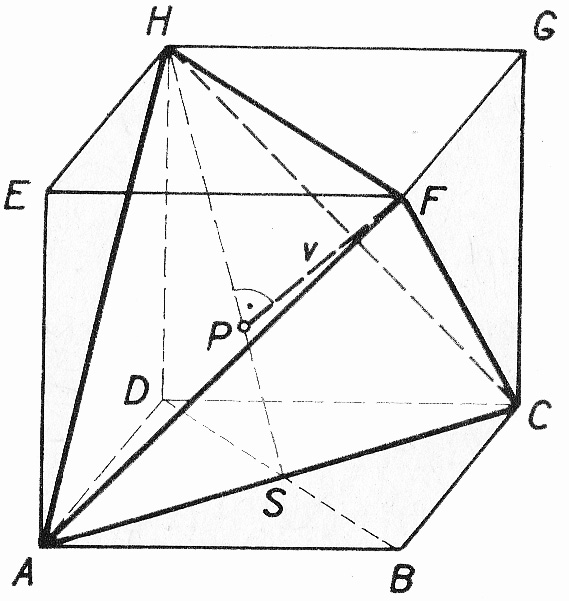 (dobrovolný domácí úkol za malou 1)